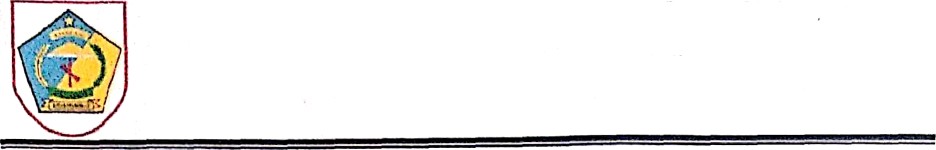 Kotamobagu, A April 2020yy	Sha’ban 1441 HYth	K e p a d a,PINPINAN  PERANGKAT  DAERAH		DI LINGKUNGAN	PEMERINTAH	KOTA KOTANOBAGU.diT e m p a t.SURAT EDARANNomor : 003/Setda-KK/g6z / IV /2020TENTANGPENETAPAN 3AM KERJA PADA BULAN RAMADHAN TAHUN 2020Berdasarkan Surat Edaran Menteri Pendayagunaan Aparatur Negara dan Reformasi Birokrasi Republik Indonesia Nomor 51 Tahun 2020 Tanggal 20 April 2020 Tentang Penetapan Jam Kerja Pada Bulan Ramadhan 1441 H bagi Aparatur Sipil Negara dilingkungan Instansi Pemerintah, Naka disampaikan hal-hal sebagai berikut :bahwa penetapan jumlah Jam Kerja efektif instansi Pemerintah Pusat dan Daerah yang melaksanakan 5 (lima) atau 6 (enam) hari kerja selama bulan Ramadhan minimal 32.TO Ham per minggu.bahwa sesuai den9an surat edaran tersebut pemerintah daerah dipersilahkan untuk melakukan penetapan jam kerja daerah masing-masing dengan menyesuaikan situasi dan konsisi setempat, dengan memperhatikan ketentuan minimal 32,50 jam per minggu, berkuranp dari 32',EJam per minygu.Berdasarkan hal-hal diatas maka Pemerintah Kota Kotamobagu melaksanakan 5 (lima) hari kerja dengan jumlah jam kerja 32.50 Ham per minggu selama bulan Ramadhan sebagai berikut:Hari Senin - KamisNasuk kerja : Pukul : 07.30-15.30 Wita Istirahat	: Pukul : 12.00 -12.30 Wita.Keterangan : Jam masuk keqa pukul 07.30 dikarenakan pada hari jumat jam kerjahanya sampai pukul 10.30.Hari 3umatNasuk Kerja: Pukul : 08.00-10.30 WitaIstirahat	: Tidak ada.Demikian disampaikan untuk dilaksanakan, terima kasih.Tembusan •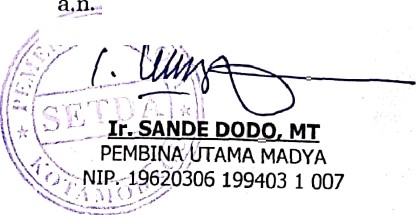 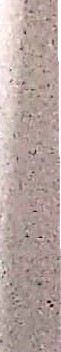 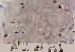 i. rih. Wzlikotd KotomoDogu seoogoi iaporon;z. r h. Wskil Ill/alikofia Kotamabapu sebagai laporan;3. A rs i p.Scanned with CamScanner